Bài 24   KHÁI NIỆM VỀ CHI TIẾT MÁY VÀ LẮP GHÉPI. MỤC TIÊU 1. Kiến thức - Hiểu được khái niệm và phân loại chi tiết máy- Biết công dụng của từng kiểu lắp ghép. - Biết được khái niệm mối ghép cố định.2. Kỹ năng : - Rèn luyện kĩ năng quan sát3. Thái độ : - Giáo dục tính đam mê ngành cơ khí.4. Năng lực, phẩm chất :- Năng lực chung : Năng lực tự học, năng lực giải quyết vấn đề, năng lực tư duy, năng lực hợp tác, năng lực sử dụng ngôn ngữ, năng lực phân tích, năng lực tổng hợp thông tin .- Năng lực chuyên biệt : Năng lực sử dụng công nghệ cụ thể, năng lực phân tích, năng lực  sử dụng ngôn ngữ kỹ thuật.                - Phẩm chất: Tự lập, tự tin, tự chủ; Có trách nhiệm bản thân và cộng đồngII. PHƯƠNG PHÁP-KĨ THUẬT1. Phương phápPP dạy học Gợi mở - vấn đáp, PP thuyết trình, PP hoạt động nhóm, PP công tác độc lập2. Kĩ thuật dạy họcKĩ thật đặt câu hỏi, thuyết trình + Trực quan + ĐTNVĐIII. CHUẨN BỊ	1. Giáo viên : - Nghiên cứu bài 24 sách giáo khoa, tài liệu tham khảo.- Đồ dùng : Tranh vẽ ròng rọc, các chi tiết máy, bu lông, đai ốc, vòng đệm, lò xo, rồng rọc, mảnh vở của cụm trục truớc xe đạp.2  Học sinh : Đọc truớc bài  24 SGK, và sưu tầm một số chi tiết trên IV. CÁC HOẠT ĐỘNG DẠY VÀ HỌC:1. Ổn định lớp : Sĩ số.2. Bài cũ :  không3. Bài mới : 4. Hướng dẫn về nhà:- Học bài theo câu hỏi cuối bài SGK- 85, đọc “Có thể em chưa biết”.Đọc trước bài 25 SGK- 86.HS: Về nhà chuẩn bị theo lời dặn của GV.HOẠT ĐỘNG 1: Khởi động (5’)Mục tiêu:    Tạo hứng thú cho HS, thu hút HS sẵn sàng thực hiện nhiệm vụ học tập của mình.HS khắc sâu kiến thức nội dung bài học.Phương pháp dạy học:   thông qua kênh hình bằng TVHD.GV chọn tranh ảnh, hoặc 1 đoạn phim phù hợp.Định hướng phát triển năng lực:  giải quyết vấn đề, năng lực xử lí tình huống, năng lực giao tiếp, năng lực nhận thứcHOẠT ĐỘNG 1: Khởi động (5’)Mục tiêu:    Tạo hứng thú cho HS, thu hút HS sẵn sàng thực hiện nhiệm vụ học tập của mình.HS khắc sâu kiến thức nội dung bài học.Phương pháp dạy học:   thông qua kênh hình bằng TVHD.GV chọn tranh ảnh, hoặc 1 đoạn phim phù hợp.Định hướng phát triển năng lực:  giải quyết vấn đề, năng lực xử lí tình huống, năng lực giao tiếp, năng lực nhận thứcHOẠT ĐỘNG 1: Khởi động (5’)Mục tiêu:    Tạo hứng thú cho HS, thu hút HS sẵn sàng thực hiện nhiệm vụ học tập của mình.HS khắc sâu kiến thức nội dung bài học.Phương pháp dạy học:   thông qua kênh hình bằng TVHD.GV chọn tranh ảnh, hoặc 1 đoạn phim phù hợp.Định hướng phát triển năng lực:  giải quyết vấn đề, năng lực xử lí tình huống, năng lực giao tiếp, năng lực nhận thức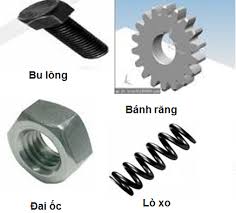 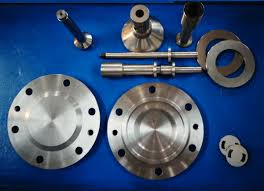 GV cho hs quan sát một số chi tiết máy và đặt vấn đề- Máy hay sản phẩm cơ khí thường được tạo thành từ nhiều chi tiết lắp ghép với nhau. Vậy chi tiết máy là gì , gồm những loại nào, chi tiết máy được lắp ghép với nhau như thế nào ? Chúng ta sẽ nghiên cứu trong bài học.GV cho hs quan sát một số chi tiết máy và đặt vấn đề- Máy hay sản phẩm cơ khí thường được tạo thành từ nhiều chi tiết lắp ghép với nhau. Vậy chi tiết máy là gì , gồm những loại nào, chi tiết máy được lắp ghép với nhau như thế nào ? Chúng ta sẽ nghiên cứu trong bài học.GV cho hs quan sát một số chi tiết máy và đặt vấn đề- Máy hay sản phẩm cơ khí thường được tạo thành từ nhiều chi tiết lắp ghép với nhau. Vậy chi tiết máy là gì , gồm những loại nào, chi tiết máy được lắp ghép với nhau như thế nào ? Chúng ta sẽ nghiên cứu trong bài học.HOẠT ĐỘNG 2: Hình thành kiến thức Mục tiêu: - Hiểu được khái niệm và phân loại chi tiết máy- Biết công dụng của từng kiểu lắp ghép. - Biết được khái niệm mối ghép cố định.Phương pháp dạy học:  Dạy học nhóm; dạy học nêu và giải quyết vấn đề; phương pháp thuyết trình.Định hướng phát triển năng lực:   giải quyết vấn đề, năng lực hợp tác, năng lực xử lí tình huống, năng lực giao tiếp, năng lực nhận thức.HOẠT ĐỘNG 2: Hình thành kiến thức Mục tiêu: - Hiểu được khái niệm và phân loại chi tiết máy- Biết công dụng của từng kiểu lắp ghép. - Biết được khái niệm mối ghép cố định.Phương pháp dạy học:  Dạy học nhóm; dạy học nêu và giải quyết vấn đề; phương pháp thuyết trình.Định hướng phát triển năng lực:   giải quyết vấn đề, năng lực hợp tác, năng lực xử lí tình huống, năng lực giao tiếp, năng lực nhận thức.HOẠT ĐỘNG 2: Hình thành kiến thức Mục tiêu: - Hiểu được khái niệm và phân loại chi tiết máy- Biết công dụng của từng kiểu lắp ghép. - Biết được khái niệm mối ghép cố định.Phương pháp dạy học:  Dạy học nhóm; dạy học nêu và giải quyết vấn đề; phương pháp thuyết trình.Định hướng phát triển năng lực:   giải quyết vấn đề, năng lực hợp tác, năng lực xử lí tình huống, năng lực giao tiếp, năng lực nhận thức.Cho Hs quan sát cấu tạo cụm trục trước xe đạp. Cụm trục trước xe đạp gồm những phần tử nào?Nêu tên gọi và công dụng của các phần tử đó?Chi tiết máy là gì?Gọi  Hs nhận xét, bổ sung.Gv kết luận.Treo H24.2. Phần tử nào không phải là chi tiết máy ?Vì sao?Làm thế nào để biết một phần tử có phải là chi tiết máy hay không?Hãy cho biết phạm vi ứng dụng các chi tiết máy H24.2?Chi tiết máy được phân loại như thế nào?Gọi Hs nhận xét, bổ sung.Gv kết luận.Quan sát(SGK)Khái niệm chi tiết máyNhận xét, bổ sungGhi bàiQuan sát. Mảnh vỡ máy vì không có cấu tạo hoàn chỉnh.Trình bày dấu hiệu nhận biếtTrả lờiChi tiết có công dụng chung và chi tiết có công dụng riêngNhận xét, bổ sung.Ghi nhậnI.Khái niệm về chi tiết máy         1.Chi tiết máy là gì?Chi tiết máy là phần tử có cấu tạo hoàn chỉnh và thực hiện một nhiệm vụ nhất định trong máy. *Dấu hiệu nhận biết chi tiết máy: là phần tử có cấu tạo hoàn chỉnh và không thể tháo rời ra được nữa.  2.Phân loại chi tiết máy:-Nhóm chi tiết có công dụng chung.-Nhóm chi tiết có công dụng riêng.I.Khái niệm về chi tiết máy         1.Chi tiết máy là gì?Chi tiết máy là phần tử có cấu tạo hoàn chỉnh và thực hiện một nhiệm vụ nhất định trong máy. *Dấu hiệu nhận biết chi tiết máy: là phần tử có cấu tạo hoàn chỉnh và không thể tháo rời ra được nữa.  2.Phân loại chi tiết máy:-Nhóm chi tiết có công dụng chung.-Nhóm chi tiết có công dụng riêng.Treo H24.3. Yêu cầu thảo luận :Điền cụm từ thích hợp vào chỗ chấm để biết các chi tiết lắp với nhau bằng mối ghép gì?Yêu cầu các nhóm trình bày kết quả thảo luận, bổ sung hoàn chỉnh. Gv đánh giá, kết luận .Các chi tiết thường được ghép với nhau bằng những mối ghép gì?Mối ghép có công dụng gì trong quá trình lắp ghép?Nêu vài mối ghép trong thực tế mà em biết?Trên chiếc xe đạp có các mối ghép nào?Gọi nhận xét, bổ sung. Gv kết luận.Quan sát. Thảo luận nhóm               Trình bày kết quả. Bổ sungTrả lờiGhi nhậnMối ghép động và mối ghép cố địnhGiữ mối liên hệ giữa các chi tiết với nhauMối ghép ren, mối ghép hàn, đinh tán…Mối ghép ren, chốtNhận xét, bổ sung.Ghi bàiII.Các chi tiết máy được lắp ghép với nhau như thế nào?a. Các chi tiết máy được ghép với nhau bằng mối ghép cố định và mối ghép động.Mối ghép động: các chi tiết không có chuyển động tương đối với nhau.Mối ghép cố định: các chi tiết có chuyển động tương đối với nhau. Gồm hai loại: mối ghép tháo được và mối ghép không tháo được.II.Các chi tiết máy được lắp ghép với nhau như thế nào?a. Các chi tiết máy được ghép với nhau bằng mối ghép cố định và mối ghép động.Mối ghép động: các chi tiết không có chuyển động tương đối với nhau.Mối ghép cố định: các chi tiết có chuyển động tương đối với nhau. Gồm hai loại: mối ghép tháo được và mối ghép không tháo được.HOẠT ĐỘNG 3:  Hoạt động luyện tập (10')Mục tiêu: Luyện tập củng cố nội dung bài họcPhương pháp dạy học:  Giao bài tậpĐịnh hướng phát triển năng lực: giải quyết vấn đề, năng lực giao tiếp, năng lực nhận thức.HOẠT ĐỘNG 3:  Hoạt động luyện tập (10')Mục tiêu: Luyện tập củng cố nội dung bài họcPhương pháp dạy học:  Giao bài tậpĐịnh hướng phát triển năng lực: giải quyết vấn đề, năng lực giao tiếp, năng lực nhận thức.HOẠT ĐỘNG 3:  Hoạt động luyện tập (10')Mục tiêu: Luyện tập củng cố nội dung bài họcPhương pháp dạy học:  Giao bài tậpĐịnh hướng phát triển năng lực: giải quyết vấn đề, năng lực giao tiếp, năng lực nhận thức.- GV: Nêu một số câu hỏi:- Chi tiết máy là gì? Có những loại chi tiết máy nào? Lấy VD minh hoạ.- Chi tiết máy được lắp ghép với nhau như thế nào? Cho VD minh hoạ.- HS: Dựa vào nội dung bài trả lời.- GV: Nêu một số câu hỏi:- Chi tiết máy là gì? Có những loại chi tiết máy nào? Lấy VD minh hoạ.- Chi tiết máy được lắp ghép với nhau như thế nào? Cho VD minh hoạ.- HS: Dựa vào nội dung bài trả lời.- GV: Nêu một số câu hỏi:- Chi tiết máy là gì? Có những loại chi tiết máy nào? Lấy VD minh hoạ.- Chi tiết máy được lắp ghép với nhau như thế nào? Cho VD minh hoạ.- HS: Dựa vào nội dung bài trả lời.HOẠT ĐỘNG 4: Hoạt động vận dụng (8’)Mục tiêu: Vận dụng làm bài tập Phương pháp dạy học:  tình huốngĐịnh hướng phát triển năng lực:     giải quyết vấn đề, năng lực hợp tác, năng lực xử lí tình huống, năng lực giao tiếp, năng lực nhận thức, tư duy sáng tạoHOẠT ĐỘNG 4: Hoạt động vận dụng (8’)Mục tiêu: Vận dụng làm bài tập Phương pháp dạy học:  tình huốngĐịnh hướng phát triển năng lực:     giải quyết vấn đề, năng lực hợp tác, năng lực xử lí tình huống, năng lực giao tiếp, năng lực nhận thức, tư duy sáng tạoHOẠT ĐỘNG 4: Hoạt động vận dụng (8’)Mục tiêu: Vận dụng làm bài tập Phương pháp dạy học:  tình huốngĐịnh hướng phát triển năng lực:     giải quyết vấn đề, năng lực hợp tác, năng lực xử lí tình huống, năng lực giao tiếp, năng lực nhận thức, tư duy sáng tạoQuan sát trục trước xe đạp (hình 24.2) và trả lời các câu hỏi sau:Câu 1: Sau khi quan sát xong, Mai phát biểu: cụm trước xe đạp gồm có trục, đai ốc, vòng đệm, đai ốc hãm côn và côn, hình ảnh trên chưa đủ các chi tiết của cụm trước xe đạp. Mai phát biểu như thế đúng hay sai? Tại sao?Câu 2: Cụm trước xe đạp gồm có các chi tiết: trục, đai ốc, vòng đệm, đai ốc hãm côn, côn. Nêu thứ tự tháo và lắp các chi tiết.-Thứ tự tháo:………........................................................................................................-Thứ tự lắp:……………………………………………………………………………………Câu 3: Hãy nối các thông tin ở cột A với cột B để hoàn thành đúng chức năng của các chi tiết trong cụm trước xe đạpLời giải:Đáp án:Câu 1: Mai nói sai vì vòng đệm và côn trên hình lắp lại với nhau.Câu 2:-Thứ tứ tháo: Đai ốc → đai ốc hãm côn → cụm côn và vòng đệm → trục-Thứ tự lắp: Trục → cụm côn và vòng đệm → đai ốc hãm côn → đai ốcCâu 3: Đáp án:1-b        2-e        3-d4-a        5-cQuan sát trục trước xe đạp (hình 24.2) và trả lời các câu hỏi sau:Câu 1: Sau khi quan sát xong, Mai phát biểu: cụm trước xe đạp gồm có trục, đai ốc, vòng đệm, đai ốc hãm côn và côn, hình ảnh trên chưa đủ các chi tiết của cụm trước xe đạp. Mai phát biểu như thế đúng hay sai? Tại sao?Câu 2: Cụm trước xe đạp gồm có các chi tiết: trục, đai ốc, vòng đệm, đai ốc hãm côn, côn. Nêu thứ tự tháo và lắp các chi tiết.-Thứ tự tháo:………........................................................................................................-Thứ tự lắp:……………………………………………………………………………………Câu 3: Hãy nối các thông tin ở cột A với cột B để hoàn thành đúng chức năng của các chi tiết trong cụm trước xe đạpLời giải:Đáp án:Câu 1: Mai nói sai vì vòng đệm và côn trên hình lắp lại với nhau.Câu 2:-Thứ tứ tháo: Đai ốc → đai ốc hãm côn → cụm côn và vòng đệm → trục-Thứ tự lắp: Trục → cụm côn và vòng đệm → đai ốc hãm côn → đai ốcCâu 3: Đáp án:1-b        2-e        3-d4-a        5-cQuan sát trục trước xe đạp (hình 24.2) và trả lời các câu hỏi sau:Câu 1: Sau khi quan sát xong, Mai phát biểu: cụm trước xe đạp gồm có trục, đai ốc, vòng đệm, đai ốc hãm côn và côn, hình ảnh trên chưa đủ các chi tiết của cụm trước xe đạp. Mai phát biểu như thế đúng hay sai? Tại sao?Câu 2: Cụm trước xe đạp gồm có các chi tiết: trục, đai ốc, vòng đệm, đai ốc hãm côn, côn. Nêu thứ tự tháo và lắp các chi tiết.-Thứ tự tháo:………........................................................................................................-Thứ tự lắp:……………………………………………………………………………………Câu 3: Hãy nối các thông tin ở cột A với cột B để hoàn thành đúng chức năng của các chi tiết trong cụm trước xe đạpLời giải:Đáp án:Câu 1: Mai nói sai vì vòng đệm và côn trên hình lắp lại với nhau.Câu 2:-Thứ tứ tháo: Đai ốc → đai ốc hãm côn → cụm côn và vòng đệm → trục-Thứ tự lắp: Trục → cụm côn và vòng đệm → đai ốc hãm côn → đai ốcCâu 3: Đáp án:1-b        2-e        3-d4-a        5-cHOẠT ĐỘNG 5: Hoạt động tìm tòi và mở rộng (2’)Mục tiêu: Tìm tòi và mở rộng kiến thức, khái quát lại toàn bộ nội dung kiến thức đã họcPhương pháp dạy học:  Giao nhiệm vụĐịnh hướng phát triển năng lực: tự chủ-tự học, tìm hiểu tự nhiên và xã hội, giải quyết vấn đềHOẠT ĐỘNG 5: Hoạt động tìm tòi và mở rộng (2’)Mục tiêu: Tìm tòi và mở rộng kiến thức, khái quát lại toàn bộ nội dung kiến thức đã họcPhương pháp dạy học:  Giao nhiệm vụĐịnh hướng phát triển năng lực: tự chủ-tự học, tìm hiểu tự nhiên và xã hội, giải quyết vấn đềHOẠT ĐỘNG 5: Hoạt động tìm tòi và mở rộng (2’)Mục tiêu: Tìm tòi và mở rộng kiến thức, khái quát lại toàn bộ nội dung kiến thức đã họcPhương pháp dạy học:  Giao nhiệm vụĐịnh hướng phát triển năng lực: tự chủ-tự học, tìm hiểu tự nhiên và xã hội, giải quyết vấn đềSơ đồ tư duy cho bài họcSơ đồ tư duy cho bài họcSơ đồ tư duy cho bài học